Lesson 9: Add and Subtract Within 100Let’s find the difference in our own way.Warm-up: Which One Doesn’t Belong: Tens and OnesWhich one doesn’t belong?A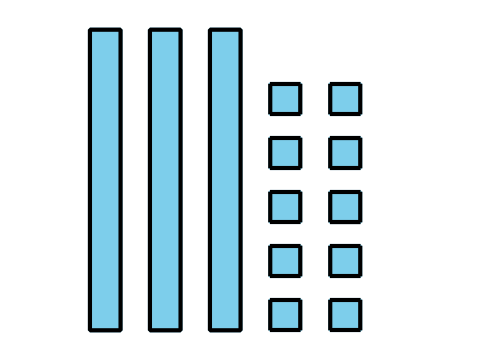 B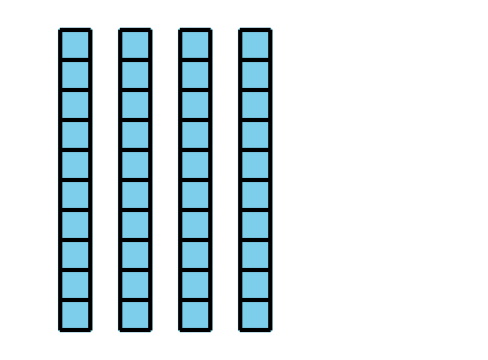 C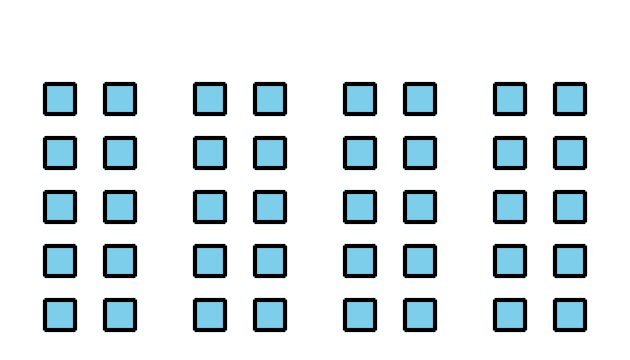 D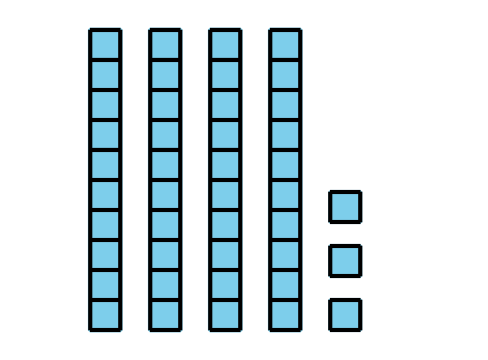 9.1: Sort and Find the ValueMatch each expression to a base-ten diagram.Choose 1 addition expression and find the value of the sum.Choose 1 subtraction expression and find value of the difference.9.2: Add or SubtractFind the value of each expression. Show your thinking. Use blocks if it helps.Section SummarySection SummaryIn this section, we practiced subtracting two-digit numbers. We learned that when there are not enough ones to subtract by place, you can decompose 1 ten for 10 ones. We used base-ten blocks and base-ten diagrams to show our thinking.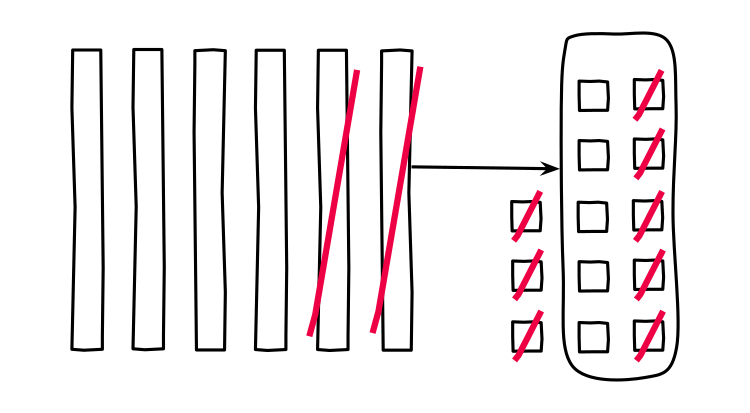 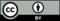 © CC BY 2021 Illustrative Mathematics®